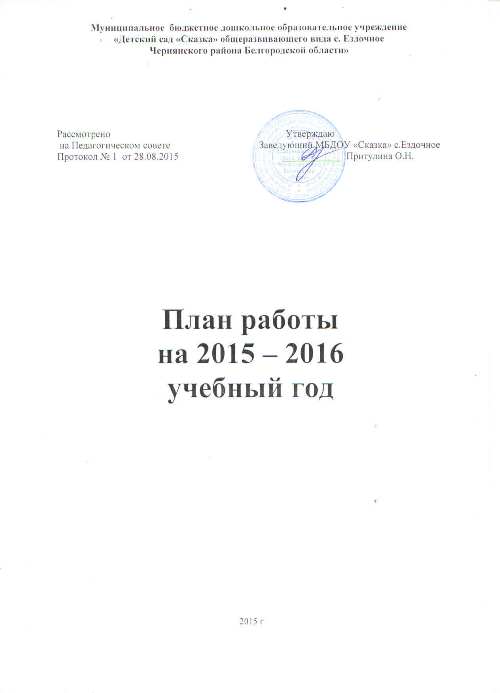 ОСНОВНЫЕ НОРМАТИВНЫЕ ДОКУМЕНТЫ, ИСПОЛЬЗУЕМЫЕ ПРИ ПЛАНИРОВАНИИ:- Федеральный закон от 29.12.2012 г. №273-ФЗ «Об образовании в Российской Федерации»;-приказ Министерства образования и науки РФ от 17 октября 2013 г. № 1155 «Об утверждении федерального государственного образовательного стандарта дошкольного образования»;- приказ Министерства образования и науки Российской Федерации от 30 августа 2013 года     № 1014 «Об утверждении порядка организации и осуществления образовательной деятельности по основным общеобразовательным программам – образовательным программам дошкольного образования»;- постановление Главного государственного санитарного врача Российской Федерации от 15 мая 2013 г. № 26 г. Москва "Об утверждении СанПиН 2.4.1.3049-13 «Санитарно - эпидемиологические требования к устройству, содержанию и организации режима работы дошкольных образовательных организаций»;-письмо департамента общего образования от 28.02.2014 г. № 08-249 «Комментарии к ФГОС дошкольного образования»;- письмо Минобрнауки РФ от 19.03.1993 г. №47/20-11п «О светском характере образования в государственных образовательных учреждениях Российской Федерации»; - постановление Правительства Белгородской области от 26.10.2013 г. № 431-пп «Об утверждении Стратегии развития дошкольного, общего и дополнительного образования Белгородской области на 2013-2020 годы»- порядок организации и осуществления образовательной деятельности по основным общеобразовательным программам – образовательным программам дошкольного образования (Приказ от 30.08.2013 № 1014)3. Конвенция ООН о правах ребенка, 1989 г.- Устав МБДОУ.- Инструкции по охране жизни и здоровья детей.-  Договоры с Учредителем, родителями, специалистами.-  Правила внутреннего трудового распорядка.-  Должностные инструкции.-  Договора с другими организациями.Анализ результатов работыМБДОУ «Сказка»  с. Ездочное за 2014-2015 учебный годАнализ целевого компонента планаМуниципальное бюджетное дошкольное образовательное учреждение «Детский сад «Сказка» общеразвивающего вида с.Ездочное Чернянского района Белгородской области», (далее ДОУ) открыто в 1982 году в ведомстве колхоза «Пролетарский Октябрь» Чернянского района.В 1993 году детский сад передан в ведение отдела образования администрации Чернянского района Белгородской области» (постановление главы администрации района (№  594 от 26.11.1992 г.).По итогам аттестации и государственной аккредитации в 1999 году детскому саду присвоена II категория и статус — дошкольное образовательное учреждение детский сад с приоритетным осуществлением художественно-эстетического развития воспитанников. По итогам аккредитации 2009 года статус был подтвержден.МБДОУ «Сказка» с.Ездочное руководствуется в своей деятельности Конституцией Российской Федерации, законом Российской Федерации «Об образовании», другими федеральными законами, указами и распоряжениями Президента Российской Федерации, приказами, распоряжениями департамента образования Белгородской области, главы администрации Чернянского района, управления образования администрации Чернянского района, Уставом ДОУ, договорами между ДОУ, учредителем и родителями, локальными актами ДОУ.В 2014-2015  учебном году в ДОУ «Сказка» функционировали пять   групп в количестве 116 детей. Из них:  детей раннего возраста  - 20, первой младшей группы - 20 , второй младшей группы – 27, средней группы – 23, старшего возраста 26 детей.Основными целями      МБДОУ  «Сказка» с. Ездочное       в прошедшем году являлись:1.Создать условия для проявления инициативности и самостоятельности воспитанников в игровой деятельности.2. Создать условия для трудового воспитания дошкольников в ДОУ и семье в условиях ФГОС.Для реализации годовых задач были запланированы и проведены следующие мероприятия:-   консультации  для педагогов и родителей по данным направлениям;            - семинар – практикум для воспитателей « Правовое воспитание дошкольников (февраль);-  тематические педагогические советы;- тематические проверки;- открытые просмотры образовательной деятельности;- фронтальный контроль в старшей группе. Состояние здоровья воспитанников, выявленные тенденции по уровню здоровья и здорового образа жизниПриоритетное направление деятельности ОУ - охрана и укрепление здоровья детей. Для организации  физкультурно - оздоровительной работы созданы необходимые условия: медицинский  кабинет, изолятор, музыкальный зал совмещенный со спортивным,  спортивная  площадка, спортивные уголки в группах. На постоянном контроле администрации дошкольных групп находится соблюдение санитарно-гигиенических требований к условиям и режиму воспитания детей.Одним из основных направлений деятельности ДОУ в прошедшем году являлась охрана жизни и здоровья воспитанников. Медицинское обслуживание в детском саду осуществляла старшая медицинская сестра Голубкова В.И., за ДОУ закреплен врач — педиатр Андрющенко Г.Н. Заключен договор о взаимоотношении сторон, предусматривающий реализацию плана совместных мероприятий  для реализации профилактических и оздоровительных задач в ДОУ «Сказка» созданы необходимые условия: дооборудованы медицинский кабинет и изолятор, уголки физического развития в группах, спортивная площадка.Вопросы охраны и укрепления здоровья детей, физического развития дошкольников являются одним из важнейших направлений деятельности нашего учреждения.Система физического воспитания строилась в истекшем году на принципах оздоровительной направленности, разностороннего развития личности. В ДОУ был обеспечен рациональный общий и двигательный режимы, созданы условия для игр, занятий, самостоятельной деятельности детей.Оздоровительная работа в детском саду предусматривала ряд мероприятий и комплекс мер, направленных на сохранение и укрепление здоровья детей, формирования у них привычки к здоровому образу жизни начиная с выполнения гигиенических норм и требований организации внешней и внутренней среды дошкольного учреждения до организации лечебно-профилактической и коррекционной работы.  В течение года  были организованы оздоровительные, профилактические и противоэпидемические мероприятия, включающие в себя:- систему эффективных закаливающих процедур, - полоскание горла и рта настоями трав;- максимальное пребывание детей на свежем воздухе;- мероприятия по укреплению иммунитета в период обострения гриппа; - усиление контроля за санитарным состоянием в  ДОУ.Все  мероприятия, которые были запланированы в начале учебного года выполнены.Особое место заняла физкультурно-оздоровительная работа. В системе проводились закаливание, утренняя гимнастика, корригирующая гимнастика, физкультурные занятия. На физкультурных занятиях подсчитывалась моторная плотность. Также использовались физминутки во время образовательной деятельности, организовывалась двигательная активность детей на свежем воздухе, проводились спортивные развлечения. Для осуществления реализации всей системы по здоровьесбережению детей необходимой частью является работа с родителями. В течение года в каждой группе проводились различные консультации, родительские собрания,  где вопросы о здоровье детей были приоритетными. Анализируя процесс адаптации, отметим, что у большинства детей адаптация носила средний степени тяжести уровень, так как приём новых воспитанников организуется по отдельному плану в летние месяцы, когда меньше распространены простудные и инфекционные заболевания. Все мероприятия проводились   в игровой и нетрадиционной форме. Увеличился объем двигательной активности в течение дня. Формировались  представления о здоровье как одной из главных ценностей жизни. Все оздоровительные мероприятия, которые были запланированы на учебный год, выполнены, закаливающие и общеукрепляющие мероприятия выполняются регулярно, воспитательно-оздоровительные мероприятия вырабатывают разумное отношение детей к своему организму, прививают необходимые санитарно-гигиенические навыки, учат детей адаптироваться в постоянно изменяющихся условиях окружающей среды. Проводилась оценка физического развития детей. На основе антропометрических данных было сделано заключение о состоянии физического развития. В среднем за учебный год дети выросли на 3-4 см и прибавили в весе на 2,5-3,0 кг. Работая над снижением заболеваемости детей, коллектив ежемесячно анализировал состояние работы в группе по данной проблеме. Число дней, пропущенных одним ребенком по болезни составил 6,8 д/д.Анализ заболеваемости и посещаемости детьмиВ группах  разработана и реализована система закаливающих мероприятий, в которой учитывается постепенность воздействия того или иного фактора. В период адаптации закаливание начинается с применения воздушных ванн (облегченная форма одежды). После адаптационного периода используются различные виды закаливающих процедур после дневного сна согласно возраста воспитанников: мытье рук до локтя, босохождение по массажным коврикам, самомассаж.  В течение года   проводится витаминизация третьего блюда.
    Организации питания в прошедшем году уделялось  особое внимание, т.к. здоровье детей невозможно обеспечить без рационального питания. При составлении меню строго учитывался подбор продуктов, обеспечивающих детей основными пищевыми веществами, и правильное сочетание всех пищевых ингредиентов, как в количественном, так и  в качественном  отношении.
	При организации системы рационального питания в группах   строилась с учетом десятидневного меню, разработанной картотеки блюд, технологических карт их приготовления. В рацион питания включались соки, фрукты, овощные нарезки. При составлении меню строго учитывался подбор продуктов, обеспечивающих детей основными пищевыми веществами.   Регулярно ведется подсчет выполнения натуральных норм питания и калорийности. Ежедневно ведется входящий контроль за качеством поступающих в ОУ продуктов. Внесены изменения в организацию и проведение режимных моментов, связанных с приемом пищи. Важнейшим условием правильной организации питания детей является строгое соблюдение санитарно-гигиенических требований к пищеблоку и процессу приготовления и хранения пищи.  В целях профилактики пищевых отравлений и острых кишечных заболеваний работники пищеблока строго соблюдали установленные требования к технологической обработке продуктов, правил личной гигиены. Анализ организации питания показал выполнение натуральных норм питания  в среднем на 93%.Опираясь на все вышесказанное, можно сделать следующие выводы:- заболеваемость имеет тенденцию к снижению в старших группах, о чем свидетельствуют уменьшение количества случаев заболеваемости;- увеличилось количество детей с I группой здоровья.- снизился процент детей с отклонением в здоровье. Таким образом,  в целом физкультурно - оздоровительная работа велась на достаточном уровне.В будущем году согласно плану действий («Дорожная карта») по обеспечению ФГОС ДО основными направлениями работы являются:- освоение новых подходов к обеспечению качества дошкольного образования, нового содержания технологий здоровьесбережения;- поиск наиболее эффективных форм здоровьесбережения с детьми, имеющими нарушения в состоянии здоровья. 1.2. Результаты выполнения программ, общие выводы Воспитательно-образовательньий процесс в ДОУ строился на основе реализации программ:  «От рождения до школы» (в соответствии с ФГОС) под редакцией Н.Е. Вераксы, Т.С.Комаровой, М.А.Васильевой;   парциальных программ «Ладушки» И.Каплуновой, И.Новоскольцевой,  программы раннего обучения английскому языку детей в детском саду и 1 классе начальной школы под редакцией Н.Д.Епанчинцевой, парциальной программы «Белгородоведение» для дошкольных образовательных организаций  (под редакцией Т.М.Стручаевой, Н.Д.Епанчинцевой, О.А.Брытковой, Я.Н.Колесникова, В.В.Лепетюха)В соответствии с образовательной программой  учреждения  в    учебном году осуществлялась деятельность  по развитию  детей по  всем существующим направлениям,  создавались условия для благоприятного  психо - эмоционального климата. Основные цели и задачи осуществления образовательного процесса определены исходя из положений концепции дошкольного воспитания, задач образовательной  программы, на основании запросов и потребностей родителей:- сохранение и укрепление здоровья детей;- создание условий для полноценного психического и физического развития детей;- обеспечение возможности прожить радостно и содержательно каждый день.В течение учебного года проводилась большая и планомерная работа по освоению детьми знаний, умений и овладению навыками. С целью дифференцированного подхода к детям педагоги вели наблюдения за достижениями каждого ребенка.Организация предметно - развивающей среды   в  группах  построена  с учетом линий развития детей разновозрастных групп. Созданы все необходимые условия  для организации организованной образовательной,  игровой деятельности детей. Для развития самостоятельной деятельности детей имеются оборудованные зоны: художественного творчества, уголок книги,  природы, уголок для ролевых игр, зона для настольно- печатных игр, спортивные уголки, оборудование для детского экспериментирования, пособия  и материалы для подготовки детей к обучению в школе. Предметно-развивающая среда оборудована в соответствии с санитарно – гигиеническими и эстетическими требованиями, является комфортной и уютной для детей.   Значительное место в образовательном процессе занимала игровая деятельность. Широко представлены игры с правилами, дидактические и театрализованные игры. Педагоги поощряют самостоятельную организацию детьми игрового пространства, индивидуальную и совместную деятельность детей. В группах созданы необходимые условия для интеллектуального развития детей: много познавательной и художественной литературы, иллюстративного материала, знакомящего с живой и неживой природой, рукотворным миром, есть коллекции минералов, природный и бросовый материал, карты, схемы. Для повышения эффективности изучаемого материала в своей работе педагоги применяют современные технологии, создают и используют презентации по различным темам.Работа по  речевому  развитию строилась  на основе результатов мониторинга. В  группах ведется систематическая  работа по формированию грамматического строя языка, звуковой культуры, активизации словаря и развитию связной речи.  Педагоги приобщали детей к культуре чтения художественной литературы,  беседовали  о прочитанном, проводились театрализованные игры и  игры – драматизации, работали над интонационной выразительностью, формировали коммуникативные качества  у детей. В  ОУ созданы благоприятные условия для трудового воспитания детей (труд в природе, хозяйственно-бытовой труд, ручной труд). Имеется огород, цветники, уголки природы в каждой группе, где дети учатся  экологически грамотному поведению и труду в природе, а в уголках хозяйственно-бытового труда имеется все необходимое оборудование для привития трудовых навыков. Занятия по ручному труду, аппликации, конструированию, организация творческой деятельности  формируют трудовые навыки, необходимые в быту. При организации трудовой деятельности учитывается половая дифференциация.Педагоги  ОУ создают условия для художественно-эстетического развития детей в процессе изобразительной, музыкальной деятельности.  В группах оснащены уголки творчества, имеется музыкальный зал. Под руководством педагогов организуются  конкурсы,  выставки детского творчества. Воспитанники ОУ и педагоги занимают призовые места в муниципальных конкурсах:- районный смотр – конкурс  «Ритмическая гимнастика»- муниципальный этап Всероссийского конкурса  исследовательских работ и творческих проектов дошкольников и младших школьников «Я - исследователь»;- муниципальный  конкурс детского художественного творчества дошкольников «Надежда»;- муниципальный  конкурс «Воспитатель года 2015»В работе с детьми раннего возраста педагоги создавали все необходимые условия для успешного прохождения каждым ребенком периода адаптации. Педагогами групп раннего возраста проводятся  игры- занятия по освоению основных видов движений, мероприятия по  развитию музыкальных способностей,  закаливающие мероприятия.Анализируя работу по формированию готовности детей к школьному обучению, можно отметить, что  все выпускники имеют достаточный уровень готовности к школьному обучению. У детей развиты необходимые физические, психические, моральные качества, необходимые для поступления в школу. В большинстве случаев сформировано положительное отношение к обучению и школе.  В соответствии с годовой задачей велась целенаправленная работа по формированию интереса  детей к своей «малой Родине». Педагоги подбирали материалы по патриотическому воспитанию детей, которые систематизировались  по разделам:- праздники в детском саду;- продуктивная деятельность по патриотическому воспитанию;- консультативный и информационный материал для родителей;- игровая деятельность. Организовывались открытые показы НОД, что позволяло педагогам овладеть практическими методами и приемами работы с детьми по патриотическому воспитанию в различных видах детской деятельности. Воспитатели интегрировали  патриотическое содержание воспитания в различные виды детской деятельности: игровую (проведение пальчиковых, сюжетно-ролевых и дидактических игр), продуктивную (рисование, аппликация и др.), двигательную (подвижные игры, развлечения). Таким образом, можно сделать вывод о том, что в течение учебного года образовательная работа велась на достаточном уровне. Наиболее высокие результаты достигнуты по образовательным областям «Речевое развитие», «Физическое развитие», «Познавательное развитие. Необходимо продолжать работу по патриотическому  воспитанию детей.1.3. Уровень готовности к обучению в школе детей подготовительных к школе групп, анализ успеваемости выпускников детского сада, окончивших 1-4 класс           В прошедшем учебном году, с целью выявления степени школьной зрелости, уровня общего развития детей, а также прогнозирования дальнейшей индивидуальной работы,  23 воспитанника  старшего дошкольного возраста прошли диагностический минимум.  В диагностику были  включены: исследование уровня функциональной  и мотивационный готовности, эмоционально-волевой сферы и общения. Кроме этого проведена оценка уровня развития моторных навыков, в частности мелкой моторики, качества графической деятельности в свободном рисунке, уровня сформированности пространственных представлений. Обследование детей проводилось педагогами.Итоговая диагностика показала их  в основном  100 % готовность к обучению в школе. У выпускников хорошо развиты познавательная активность,  любознательность,  стремление к самостоятельному познанию и размышлению. У детей выявлен достаточный объем и запас знаний об окружающем мире, они полно и точно называют признаки предметов и явлений. Дети умеют доказывать, обосновывать способы и результаты сравнения, сопоставления, использовать знаковые обозначения и оперировать ими при вычислениях, пользоваться простыми алгоритмами. Знают геометрические фигуры, их свойства, умеют классифицировать по заданному признаку, ориентироваться в пространстве и времени, хорошо понимают структуру задачи. Проявляют активный интерес к интеллектуальным играм.            Выпускники владеют навыками монологической и диалогической речи. Используют в своих рассказах  авторские средства выразительности, слова и выражения в переносном значении. Умеют подбирать синонимы, антонимы, родственные слова. Пользуются средствами интонационной выразительности при разыгрывании творческих игр.  Результаты готовности детей к обучению в школе и выявление школьной зрелости показали, что из 23 детей  – 17  считаются «школьно-зрелыми», 6 - «средне-зрелыми».    Учителя  МБОУ «СОШ с.Ездочное Чернянского района отмечают хорошую подготовку  детей к обучению к школе: выпускники подготовительной группы хорошо владеют связной речью, имеют необходимый словарный запас,  совершают арифметические действия в пределах 20, у детей сформирован интерес к учебной деятельности, навыки поведения в социуме. Дети общительны, активны, любознательны. Высокий процент успеваемости 93%.   Таким образом, в прошедшем  году дети показали хороший  уровень готовности к  обучению в школе.Основные проблемы, на которые необходимо обратить в будущем году: 1. создавать условия для нравственного воспитания воспитанников - выпускников; 2.создавать условия для развития  познавательных способностей старших дошкольников.1.4. Анализ условий осуществления образовательного процесса: качества кадрового и научно-методического обеспечения, системы методической работы В период введения ФГОС ДО согласно п 3.2.6 в ОУ в целях эффективной реализации образовательной программы создавались условия  для профессионального развития педагогических и руководящих  работников, в том числе их дополнительного профессионального образования, а также для консультативной поддержки педагогических работников и родителей (законных представителей) по вопросам образования и охраны здоровья детей. Педагогический коллектив    в 2014-2015 учебном году  представлен 12 педагогами: из них 8 воспитателей имеют среднее педагогическое  образование и 2 высшее педагогическое образование. По совместительству работают музыкальный руководитель, учитель-логопед, которые имеют высшее педагогическое образование.Краткая характеристика педагогических кадров -по уровню образования-
всего 12 педагогов-по стажу работы-
всего 10 педагогов-по квалификационным категориям-
всего 10 педагоговВсе педагоги ДОУ постоянно повышают свой профессиональный уровень квалификации. Проходят курсы повышения квалификации, обучаются в учебных заведениях высшего профессионального образования, посещают методические объединения, знакомятся с опытом работы коллег других дошкольных учреждений, приобретают и изучают новинки методической литературы.В прошедшем учебном году методическая работа осуществлялась старшим воспитателем Свиридовой Е.В.В ДОУ оборудован методический кабинет, оснащенный библиотекой методической, детской, научно-популярной литературы. Переоборудованы методические стенды «Аттестация», «Готовимся к совету педагогов», «Правовой уголок», «Новинки методической литературы». Важнейшим условием успешной работы коллектива ДОУ является систематическое повышение профессионального уровня и педагогического мастерства воспитателей. На заседаниях совета педагогов, методических мероприятиях рассматривались методики самообразования, проводился обмен опытом работы. Педагоги ДОУ успешно представляли наработанный опыт на заседаниях районных методических объединений, руководящих кадров.Методическая работа была направлена на оказание педагогам консультативной и организационно-методической помощи. Целью методической работы в ОУ является создание оптимальных условий для непрерывного повышения уровня общей и педагогической культуры участников образовательного процесса.Создание эффективных условий для всестороннего непрерывного развития детей, качества профессионального развития педагогов дошкольного учреждения, взаимодействия с семьей определяет основные задачи методической работы:1. Обучение и развитие педагогических кадров, управление повышением их квалификации.2. Выявление, изучение, обобщение и распространение передового педагогического опыта педагогов ОУ3. Подготовка методического обеспечения для осуществления образовательного процесса.4. Координация деятельности ОУ и семье в обеспечении всестороннего непрерывного развития воспитанников.5. Координация деятельности  ОУ с учреждениями окружающего социума для реализации задач развития воспитанников и  ОУ в целом.6. Анализ качества работы с целью создания условий для обеспечения позитивных изменений в развитии личности воспитанников через повышение профессиональной компетентности педагогов. Работа по повышению уровня профессиональной деятельности педагогов  велась посредством различных форм.Наиболее эффективными формами, на наш взгляд, являлись:педсоветы; семинар-практикум;открытые просмотры; медико-педагогические совещания;консультации;Повышению профессионального мастерства способствовала и работа педагогов по самообразованию.  Тематика консультаций, семинаров, педсоветов, открытых просмотров в  прошедшем учебном  году была подобрана  в соответствии с запросами педагогов. Повышению ответственности педагогов способствовали различные виды контроля.  Успешной была деятельность педагогов на районных и  межсадовских методических объединениях.    Для изучения профессионального мастерства педагогов, выявления затруднений в работе, был проведено анкетирование, которое  позволило определить слабые и сильные стороны их  педагогической деятельности. В частности,  оно показало, что  воспитатели испытывают затрудненияпо   осуществлению   совместной образовательной  деятельности с позиции современных требований, организация работы  по  развитию   познавательных способностей, логического мышления  дошкольников.В прошедшем учебном году  четыре опыта работы педагогов внесены в районный банк данных. Педагоги регулярно повышают уровень профессионального мастерства в районных методических объединениях, семинарах.Вывод: ОУ укомплектовано кадрами полностью. Педагоги постоянно повышают свой профессиональный уровень, посещают методические объединения, знакомятся с опытом работы педагогов других дошкольных учреждений, приобретают и изучают новинки методической и периодической литературы.1.5. Анализ обеспечения педагогической поддержки семьи и повышения компетентности родителей (законных представителей).  Результаты социального партнерства.По результатам мониторинга контингент родителей в 2014-2015 учебном году представлен следующим образом:Социальный портрет семей воспитанников ДОУВ целях эффективной реализации Основной общеобразовательной программы создавались условия для консультативной поддержки родителей по вопросам образования и охраны здоровья детей (ФГОС ДО п 3.2.6.) Создавались  возможности для предоставления информации об Основной общеобразовательной программе семье и всем  заинтересованным лицам, вовлеченным в образовательную деятельность, а также широкой общественности (ФГОС ДО 3.2.8.)Семья имела возможность получить знания по различным направлениям. В соответствии с ФГОС ДО (п.1.7.6.) обеспечивалось оказание помощи родителям (законным представителям) в воспитании детей, охране и укреплении их физического и психического здоровья, в развитии индивидуальных способностей.	Для построения эффективного взаимодействия детского сада и семьи были использованы как традиционные, так не традиционные формы сотрудничества, позволяющие определить степень удовлетворения индивидуальных запросов родителей.    Взаимодействие с семьями воспитанников реализуется через разнообразные формы, что соответствует задачам, поставленным на учебный год. Использовались  традиционные (родительские собрания, педагогические беседы, тематические консультации, выставки детских работ, папки-передвижки, информационные стенды и др.) и нетрадиционные (социологические срезы, опросы, анкетирование, семинары-практикумы, выпуск газет и журналов, тематические недели) формы общения, суть которых - обогатитьродителей педагогическими знаниями.В течение года систематически осуществлялся контроль по взаимодействию с семьей в группах, проводилось анкетирование родителей. В итоге  в большинстве случаев  воспитатели  получили высокую оценку своей деятельности по взаимодействию с родителями, проявляли в работе с родителями активность, творчество, высокий профессионализм. Заметно поднялась роль родительского комитета в группах, родители проявляют большой интерес и участие во всех мероприятиях,  на  родительских собраниях родители делились опытом семейного воспитания.Особое место в структуре взаимодействия ОУ  отводилось сотрудничеству с  МБОУ «СОШ с. Ездочное» т.к. 99 % выпускников поступают в именно эту школу. Взаимодействие осуществляется на основе плана совместной работы дошкольных групп и школы по вопросам преемственности.  В начале и в конце учебного года в группе детей старшего дошкольного возраста проведено родительское собрание совместно с учителем начальных классов. Традиционными были взаимопосещение уроков и образовательной деятельности в группах детей дошкольного возраста.     В прошедшем учебном году коллектив групп воспитанников дошкольного возраста   продолжал работу по выстраиванию  партнерских отношений с различными социальными институтами сельского поселения. Заключены и успешно реализуются договоры о взаимоотношениях с Домом творчества, школой искусств, сельской  библиотекой, ФАПом, Домом культуры, МБОУ «СОШ с.Ездочное».  Для  осуществления  сотрудничества  с  социальными  институтами  успешно реализуются совместные    планы  работы.  1.6. Анализ создания благоприятных условий развития детей в соответствии с их возрастными и индивидуальными особенностями. (Итоги административно-хозяйственной работы ОУ, оценка материально-технических и медико-социальных условий пребывания детей в ОУМатериально-технические и медико-социальные условия пребывания детей в ДОО в целом, соответствуют требованиям ФГОС ДО к материально-техническим условиям реализации Основной общеобразовательной программы, при учете индивидуальных особенностей воспитанников, в том числе:- требования, определяемые в соответствии с санитарно-эпидемиологическими правилами и нормативами;- требования, определяемые в соответствии с правилами пожарной безопасности;- требования к средствам обучения и воспитания в соответствии с возрастом и индивидуальными особенностями развития детей;- оснащенность помещений развивающей предметно-пространственной средой;- требования к материально-техническому обеспечению программы (учебно -методический комплект, оборудование, оснащение (предметы). (ФГОС ДО 3.5.)ОУ функционирует в помещении, отвечающим санитарно-гигиеническим, противоэпидемическим требованиям и правилам пожарной безопасности, а так же психолого-педагогическим требованиям к благоустройству ДОУ, определенным Министерством общего и профессионального образования РФ, СанПина. Оценка материально-технических и медико-социальных условий пребывания детей в детском саду на основе самоанализа показала, что в  ОУ созданы необходимые условия для полноценного гармоничного развития детей, которые обеспечивают безопасность жизнедеятельности, способствуют укреплению здоровья.   На территории ОУ отремонтировано  и окрашено игровое оборудование на детских площадках, введены новые виды проектирование цветников, огородов. Произведен ремонт пищеблока,  музыкального  зала, приемных, косметический ремонт групп ОУ.  Анализ деятельность групп воспитанников дошкольного возраста за 2014-2015 учебный год показал, что учреждение вышло на хороший  уровень функционирования. 	Для решения выявленных проблем в процессе анализа деятельности ОУ педагогическому коллективу в 2015-2016  учебном году предлагается сосредоточить внимание на решении следующих целей и задач: ЦЕЛЬ РАБОТЫ: построение работы ДОУ в соответствии с ФГОС, создание благоприятных условий для полноценного проживания ребенком дошкольного детства, формирования основ базовой культуры личности,  всестороннее развитие психических и физических качеств в соответствии с возрастными и индивидуальными особенностями, подготовка ребенка к жизни в современном обществе.Годовые задачи:1.    Организация  воспитательно - образовательного процесса в соответствии с ФГОС ДО в целях обновления дошкольного образования и достижения оптимального развития ребенка - дошкольника.2.    Создание условий в ДОУ для  организации игровой  деятельности дошкольников в контексте ФГОС ДО.     3.     Организация пространственной предметно-развивающей среды в        группах с учетом ФГОС ДО.2. Планирование деятельности на 2015-2016 учебный год2.1. Обеспечение здоровья и здорового образа жизни, охраны и укрепления физического и психического здоровья детей, в том числе их эмоционального благополучияЦели:качественное сопровождение «формирования общей культуры личности детей, в том числе ценностей здорового образа жизни, развития их социальных, нравственных, эстетических, интеллектуальных, физических качеств, …» (ФГОС ДО 1.6.6)«создание социальной ситуации развития для участников образовательных отношений, включаясоздание образовательной среды, которая:1) гарантирует охрану и укрепление физического и психического здоровья детей;2) обеспечивает эмоциональное благополучие детей…» (ФГОС ДО 3.1.)создание достаточных материально-технических условий реализации основной образовательнойпрограммы включающих в себя требования, определяемые в соответствии с санитарно-эпидемиологическими правилами и нормативами (ФГОС ДО п. 3.5.1);2.1.1.Улучшение качества медицинского обслуживания2.1.3. Физкультурно – оздоровительные мероприятия и закаливаниеМероприятия с детьми2.1.4. Создание комфортной пространственной среды и психологической средыПриведение в соответствие ФГОС ДО системы комфортной пространственной среды (ФГОС ДО п. 3.3) и условий для создания необходимой психологической среды (ФГОС ДО п. 3.2)2.1.5.Обеспечение безопасности жизнедеятельности детей и сотрудниковПриведение в соответствие ФГОС ДО системы работы по обеспечению безопасности жизнедеятельностидетей и сотрудников, охране труда (ФГОС ДО п. 3.3.4, п.п. 6, п. 3.4.1).2.2. Обеспечение равных возможностей для полноценного развития каждого ребенка в период дошкольного детства, объединения обучения и воспитания в целостный образовательный процессЦели:Создание организационного обеспечения реализации федерального государственного образовательногостандарта дошкольного образования (План действий («дорожная карта»)по обеспечению введения ФГОС ДО )Организация условий для приведения в соответствие требованиям ФГОС ДО :- образовательного процесса, обеспечивающего «формирование общей культуры личности детей, в том числе ценностей здорового образа жизни, развития их социальных, нравственных, эстетических,интеллектуальных, физических качеств, инициативности, самостоятельности и ответственности ребѐнка,формирования предпосылок учебной деятельности» (ФГОС 1.6.6)- «построения образовательной деятельности на основе индивидуальных особенностей каждого ребенка, при котором сам ребенок становится активным в выборе содержания своего образования, становится субъектом образования (индивидуализация дошкольного образования)»(ФГОС 1.4.2)- «содействия и сотрудничества детей и взрослых, признание ребенка полноценным участником(субъектом) образовательных отношений»(ФГОС 1.4.3)- «формирования познавательных интересов и познавательных действий ребенка в различныхвидах деятельности» (ФГОС 1.4.7)- создания условий развития ребенка, открывающих возможности для его позитивной социализации, его личностного развития, развития инициативы и творческих способностей на основе сотрудничества со взрослыми и сверстниками и соответствующим возрасту видам деятельности» (ФГОС 2.4.)- создания развивающей образовательной среды, которая представляет собой систему условийсоциализации и индивидуализации детей» (ФГОС 2.4.)2.2.1.Организация развивающей предметно - пространственной средыЦели:Организация необходимой предметно-пространственной развивающей образовательной среды с учѐтомтребований п.3.3. «Требования к развивающей предметно – пространственной среде» ФГОС ДО.Обновление содержания предметно-пространственной развивающей образовательной среды по всем направлениям, предусмотренным Программой развития ДОО для обеспечения максимальной реализации образовательного потенциала пространства группы, а также территории, возможности общения и совместнойдеятельности детей2.2.2. Организация смотров-конкурсов,  досуговой деятельности2.2.3.Реализация системы внутренней оценки качества дошкольного образования (мониторинг, контроль,  самоаудит, самообследование)2.3. Обеспечение преемственности целей, задач и содержания образования, реализуемых в рамках образовательных программ.Обеспечение равных стартовых возможностей для обучения детей в образовательной организации,формирование положительного интереса к обучению, снижение адаптационного стресса, ориентирование на формирование у детей дошкольного возраста предпосылок к учебной деятельности на этапе завершения ими дошкольного образования (ФГОС ДО)2.3.1.Мониторинг развития детей, поступающих в школу2.3.2. Организация образовательной работы в подготовительной к школе группе2.3.3. Мероприятия для детей, педагогов, родителей2.4.Научно – методическое и кадровое обеспечение образовательного процессаЦели:Создание кадрового обеспечения введения федерального государственного образовательного стандартадошкольного образования; (План действий («дорожная карта»)по обеспечению введения ФГОС ДОПовышение профессиональной компетентности педагогов на основе выполнения ФГОС ДО п.2.11.2 (в),п.п.1, п. 3.2.6 п.п. 2, с учетом современных требований психолого-педагогической науки и технологииуправления качеством образования по направлению повышения квалификации педагогов в условиях внедрения ФГОС ДО.«Создание социальной ситуации развития для участников образовательных отношений, включая созданиеобразовательной среды, которая:1) способствует профессиональному развитию педагогических работников;2) создаѐт условия для развивающего вариативного дошкольного образования» (ФГОС 3.1.)Обеспечение условий для:« профессионального развития педагогических и руководящих работников, в том числе их дополнительного профессионального образования;консультативной поддержки педагогических работников и родителей (законных представителей) повопросам образования и охраны здоровья детей, в том числе инклюзивного образования (в случае его организации);организационно-методического сопровождения процесса реализации Программы, в том числе вовзаимодействии со сверстниками и взрослыми.» (ФГОС 3.2.6.)2.4.1. Реализация мероприятий «Дорожной карты» по обеспечению введения ФГОС ДО2.4.2. Педсоветы2.4.3. Открытые просмотры педагогической деятельности2.4.4. Повышение профессионального мастерства педагогов2.4.5. Изучение и распространение передового педагогического опыта работы2.4.6.Подбор и систематизация материалов в методическом кабинете2.5. Формирование социокультурной среды, соответствующей возрастным, индивидуальным, психологическим и физиологическим особенностям детей.(Обеспечение педагогической поддержки семьи и повышения компетентности родителей (законных представителей).Организация социального партнерства)Цели:«Создание социальной ситуации развития для участников образовательных отношений, включаясоздание образовательной среды, которая:обеспечивает открытость дошкольного образования;создает условия для участия родителей (законных представителей) в образовательной деятельности.» ( ФГОС ДО 3.1.)«Обеспечение психолого-педагогической поддержки семьи и повышения компетентности родителей (законных представителей) в вопросах развития и образования, охраны и укрепления здоровья детей»(ФГОС ДО 1.6.)«Оказание помощи родителям (законным представителям) в воспитании детей, охране и укреплении их физического и психического здоровья, в развитии индивидуальных способностей и необходимой коррекции нарушений их развития.» (ФГОС ДО 1.7.6.)«Взаимодействие с родителями (законными представителями) по вопросам образования ребѐнка,непосредственного вовлечения их в образовательную деятельность, в том числе посредством создания образовательных проектов совместно с семьѐй на основе выявления потребностей и поддержки образовательныхинициатив семьи.»(ФГОС ДО 3.2.5.5.)2.5.1.Взаимодействие с родителями (законными представителями) по вопросам образования ребёнка, непосредственного вовлечения их в образовательную деятельность (ФГОС ДО 3.2.5.)2.5.2. Взаимодействие по обеспечению преемственности дошкольного и начального общего образованияЦель: обеспечение преемственности целей, задач и содержания образования, реализуемых в рамках образовательных программ дошкольного и начального общего образования2.5.4. Система работы с социальными партнерами2.5.5.Укрепление  материально – технической базы, улучшение условий труда, мероприятия по подготовке к летней оздоровительной работеII часть. Планирование работы дошкольной образовательной организации на летний оздоровительный период.1. Анализ результатов работы дошкольной образовательной организации  за летний оздоровительный период 2014 – 2015 учебный годЛетний отдых детей оказывает существенное влияние на укрепление организма, сопротивляемость заболеваниям, создание положительных эмоций. Приоритетными направлениями коллектива МБДОУ «Сказка» с. Ездочное  летом являются:
- физкультурно-оздоровительная работа;
- экологическое воспитание;
-игровая, музыкальная, театрализованная, изобразительная деятельность детей.Цель: объединить усилия взрослых  по созданию условий, способствующих оздоровлению детского организма в летний период; эмоциональному, личностному, познавательному развитию ребёнка.Задачи: • Создать условия, обеспечивающие охрану жизни и здоровья детей, предупреждение заболеваемости и травматизма.• Реализовать систему мероприятий, направляющую на оздоровление и физическое развитие детей, их нравственное воспитание, развитие любознательности и познавательной активизации, формирование культурно-гигиенических и трудовых навыков.• Осуществлять педагогическое и социальное просвещение родителей по вопросам воспитания и оздоровления детей в летний период.• Организовать жизнь детей в детском саду таким образом, чтобы они провели его с радостью и удовольствием, получили заряд бодрости. Обеспечить необходимый уровень физического и психического развития детей помогает  спланированная система мероприятий развлекательного, познавательного и оздоровительного характера.Анализируя работу МБДОУ «Сказка» с. Ездочное в летний период 2014 - 2015 г., можно отметить следующее: в учреждении были созданы благоприятные условия для отдыха и оздоровления детей. В период подготовки ОУ к летнему оздоровительному сезону были проведены ремонтные мероприятия: покраска игрового оборудования,   завезен новый песок.    Для закаливания детей применялись доступные средства: солнце, воздух и вода. Большую часть времени дети находились на свежем воздухе, под тенью деревьев. Дети принимали воздушные ванны, ходили босиком, играли с водой и песком. Случаев травматизма и перегрева не было. Строго соблюдался питьевой режим детей.      Следуя основным ежедневным принципам, работа  дошкольных групп была организована таким образом, чтобы рационально и правильно использовать все виды детской деятельности при этом избегать однообразия и перегрузок. Физические нагрузки чередовались со спокойными видами деятельности. Кроме того,  деятельность педагогов и детей рационально распределилась в течение дня. Регулярно проводилась физкультурно-оздоровительные мероприятия: утренняя гимнастика, физкультурные занятия, спортивные праздники и развлечения, Дни здоровья.   Активная двигательная деятельность детей, длительное пребывание на свежем воздухе, разнообразные виды деятельности способствовали укреплению здоровья, повышению адаптационных возможностей организма, совершенствованию двигательных умений и навыков, развитию положительных эмоций и укреплению психического здоровья детей. В ОУ проводились праздничные мероприятия, где использовались стихи, песни, танцы, спортивные игры.  Были проведены спортивные праздники и развлечения,  прогулки и экскурсии в лес, на речку, луг и др. Цель таких прогулок – способствовать умственному, нравственному, эстетическому и физическому воспитанию дошкольников на материале природного окружения, развивать любознательность, способность удивляться. С помощью взрослого дети учатся устанавливать простейшие закономерности и понимать взаимосвязи природных явлений. На каждой прогулке педагоги учили замечать, наблюдать интересные явления природы, воспринимая окружающий мир всеми чувствами, воспитывали у детей способность любоваться  природой.Проводились конкурсы детских рисунков, поделок из природного материала.          Регулярно  с детьми дошкольной организации проводились музыкально-развлекательные мероприятия: вечера загадок,  недели сказок, литературные гостиные, развлечения.    Также  проходили конкурсы среди педагогов,  родителей и детей, где  было проявлено  творчество,  фантазия: «Мама, папа и я – спортивная семья», «Светофор, светофорчик».   Отмечая положительные стороны работы детского сада в летний период, следует  отметить некоторые недостатки. Не все возможности летнего оздоровительного периода были использованы максимально эффективно:  не всегда своевременно  обеспечены прогулки, игры и другие виды деятельности достаточным количеством атрибутов, игрушек и спортивным инвентарем. Воспитателям  необходимо разнообразить игры, дополнить оборудование для прогулок нестандартными атрибутами. Предоставить детям больше свободы и самостоятельности, создать пространство творчества фантазии, инициативы, посредством создания совместно с детьми игр, игрушек, театральных атрибутов.               Анализируя работу коллектива МБДОУ «Сказка» с. Ездочное за период летнего оздоровительного  сезона в 2014 – 2015  году педагоги ставят для себя такие задачи на предстоящий летний период 2015 - 2016 г.:создание условий, обеспечивающих охрану жизни и укрепление здоровья детей, предупреждение заболеваемости и травматизма;реализация системы мероприятий, направленных на оздоровление и физическое воспитание детей, развитие самостоятельности, инициативности, любознательности и познавательной активности дошкольников;обеспечение эмоционально – положительного характера взаимодействия детей и взрослых.2. Планирование работы дошкольной образовательной организации на летний оздоровительный периодПлан  профилактических и оздоровительных мероприятий2. План взаимодействия образовательной организации с семьями воспитанников3.План повышения профессиональной компетентности педагогов4.Административно – хозяйственная деятельность5.Организация деятельности с воспитанниками образовательной организации№Показатели2012201320141Среднесписочный состав1111131162Число пропусков детодней по болезни1249206733323Число пропусков на 1 ребёнка6,36,76,84Средняя продолжительность 1 заболевания4685Количество случаев заболеваний1012156Количество часто и длительно болеющих детей101010с незаконченным высшим обр.с высшим образованиемсоср-спец. образованием2 человек3 человека8 человекот 1 до 5 летот 10 до 20 летОт 20лет и выше2 человек2 человек5 человеквысшая категория1 категорияне аттестовано17 2 Количество человек% от общего количестваВсего детей116100- мальчиков5953- девочек5747Количество полных семей6455Количество неполных семей117- матери-одиночки69,5- разведенные21,8- потеря кормильца325,8Особый статус семей- дети инвалиды11- многодетные2020- оба родителя работают в бюджетной сфере21,8- малообеспеченные семьи--- неблагополучные семьи--№ Содержание деятельностиСрокиОтветственныеКонтроль1. Анализ заболеваемости детей.1 раз в месяц ст.медсестраВоспитателиВзаимоконтроль в режиме дняпедагоги2. Профилактика соматических  и  инфекционных заболеваний.постояннофельдшер ФАП,ст.медсестраВоспитатели Оперативный контрольЗаведующий3. Соблюдение   санитарно -эпидемического режима.Постоянно воспитателист.медсестраОперативный контроль4.Санитарно-просветительная работа с родителями и персоналом групп по профилактике заболеваний  и соблюдению санитарных требований  организации регламентированной и самостоятельной деятельностист.медсестравоспитатели Отчет на родительскихсобраниях5. Консультации для педагогов: 1. «Современные здоровьесберегающие технологии в ДОУ»СентябрьЗаведующийст.медсестравоспитателиАналитические материалы6.Консультации  для родителей: 1. « Здоровое питание с детства»2. «Как организовать летний отдых дошкольника»Январьвоспитателист.медсестрамайАналитические материалы Аналитические материалы7.  Своевременное    выявление    антропометрических данных.сентябрь,майст.медсестравоспитателиОперативный, контроль.2.1.2. Организация рационального питания2.1.2. Организация рационального питания2.1.2. Организация рационального питания2.1.2. Организация рационального питания№ Содержание деятельностиСроки,ОтветственныеКонтроль1. Производственное совещание по вопросам организации питания детейдекабрь,заведующий воспитателист.медсестраПротокол2. Контроль     качества  поступающих продуктов,   сроками  их  реализации.регулярнозаведующий воспитателист.медсестраОперативный контроль 3. Строгий   контроль      закладки  продуктов по графику.постоянноповарст.медсестраОперативный контроль заведующий4Ежедневное  наличие  качественного  и   количественного   рациона   питания,  его соответствие  возрастным  и   физиологическим  потребностям  детей.Постоянновоспитателист.медсестраЭпизодический, предупреди-тельный контрользаведующий5.Соблюдение технологии приготовления  пищи,  выход блюд.в течение годазаведующий ст.медсестраповарПредупредительный контроль6. Витаминизация    пищист.медсестраОперативный контроль заведующий7. Соблюдение    соответствия     режима  питания    и    условий     приема     пищи  возрастным   и   гигиеническим  требованиямв течение годавоспитателист.медсестраОперативный контроль заведующий8. Правильное  и   своевременное   ведение   документации   по   вопросам    санитарии,   гигиены,  технологии   приготовления  пи-щи,   ежедневных   осмотров   пищеблока. Постоянност.медсестраЭпизодический, предупреди-тельный контроль№ СодержаниедеятельностиСроки ОтветственныеКонтроль1. Организация оздоровительного режима Прогулки продолжительностью до 4 часов в день, включающие подвижные игры, пешеходные прогулки, оздоровительные гимнастикиПрием   детей  и утренняя  гимнастика   на  свежем   воздухе.Оздоровительный бег на прогулке.Дни здоровья, спортивные праздники,  досуги  и  развлечения, турпоходы.Различные виды гимнастик: утренняя гимнастика, оздоровительная  гимнастика  после  сна, дыхательная  гимнастика.ЕжедневноЕжедневноЕжедневноПо плануежедневновоспитателивоспитателивоспитателивоспитателивоспитателиОперативный контроль заведующийст.медсестра2Реализация системы эффективного зака-ливания:В течениегодавоспитателиЭпизодический,предупредительныйконтрользаведующий2Облегчѐнная форма одеждыВ течениегодавоспитателиЭпизодический,предупредительныйконтрользаведующий2 Босохождение, массаж стопВ течениегодавоспитателиЭпизодический,предупредительныйконтрользаведующий2Сухое растирание стопВ течениегодавоспитателиЭпизодический,предупредительныйконтрользаведующий2Воздушные и солнечные ванныВ течениегодавоспитателиЭпизодический,предупредительныйконтрользаведующий2Сквозное проветриваниеВ течениегодавоспитателиЭпизодический,предупредительныйконтрользаведующий2Полоскание полости ртаВ течениегодавоспитателиЭпизодический,предупредительныйконтрользаведующий2 Мытьѐ рук до локтяВ течениегодавоспитателиЭпизодический,предупредительныйконтрользаведующий3. Оздоровительные мероприятияВ течениегодавоспитатели ст.медсестраЭпизодический, предупредительный контроль заведующий3. ФиточаиВ течениегодавоспитатели ст.медсестраЭпизодический, предупредительный контроль заведующий3. Использование фитонцидов лука, чеснокаВ течениегодавоспитатели ст.медсестраЭпизодический, предупредительный контроль заведующий4. Мобилизация защитных сил организмаВ течениегодаповарст.медсестраЭпизодический контрользаведующий 4.  С-витаминизация 3-го блюдаВ течениегодаповарст.медсестраЭпизодический контрользаведующий № СодержаниедеятельностиСрокиОтветственныеконтроль1.Развивающие игры в адаптационный периодиюнь октябрьпедагогиПосещение мероприятий заведующий2.Дни здоровья1 раз в квартал Музыкальный руководительвоспитателиСт.воспитатель3.Спортивные досуги1 раз в квартал Музыкальный руководительвоспитателиСт.воспитатель4.«Малая зимняя олимпиада»(спортивный праздник совместно с учащимися начальных классов)январьвоспитатели, учителяшколы Ст.воспитатель5.КВН « Защитники Отечества» февральМузыкальный руководитель воспитателиСт.воспитатель№ СодержаниедеятельностиСрокиОтветственныеконтрольитоговый документ1.Обеспечение рационального освещения в помещениях учреждения. сентябрь  заведующий2.Обновление и пополнение развивающей среды в ОУ(изготовление и приобретение дидактического материала по  патриотическому воспитанию  детей).октябрь воспитателиОперативный контроль заведующий3.Разработка   и   осуществление    плана по  благоустройству  территории  ОУ.в течение года воспитателиОперативный контроль заведующий4.Консультирование родителей позапросам и проблемам детейсентябрь-май воспитателиОперативный контроль заведующий№ СодержаниедеятельностиСрокиОтветственныеитоговый документ1.Плановые   и   вводные   инструктажи    сотрудников   по   охране  труда.сентябрь – декабрьзаведующийЖурнал инструктажей по охране труда2.Инструктаж   сотрудников   по   охране жизни  и  здоровья   детейсентябрь – декабрьзаведующийжурнал инструктажейпо охране жизни и здоровья детей3.Инструктаж   сотрудников   по   пожарной  безопасности. сентябрь – декабрьзаведующийжурнал инструктажей по пожарной безопасности4.Организация системы  игровых  занятий, бесед,   развлечений по   ОБЖ.В течение годазаведующийОперативный контроль5.Практические занятия по правилам пожарной безопасности.1 раз в квартал заведующийЗапись в журнале6.Обновление уголка по безопасности дорожного движения.постояннозаведующийОперативный контроль7.Выставка детских рисунков по безопасности дорожного движенияПо планувоспитатели Оперативный контроль8.Проверка огнетушителей, контроль за работой  пожарной сигнализации, отопленияВ течение годазаведующий9Проверка выполненияобеспечения соответствия размеров мебели антропометрическим данным детей, маркировки;постоянноЗаведующийСт.медсестра10Составление графика отпусков декабрь заведующийГрафик отпусков№СодержаниедеятельностиСроки Ответственные Итоговый документ,контроль1.  Анализ организации развивающей предметно-пространственной среды октябрьзаведующийСправка, выступлениена педагогическом совете2.Пополнение оборудования развивающей предметно-пространственной среды в соответствиис возрастными и индивидуальными особенностями развития детей В течение годаВоспитатели самоанализ3. Эстетическое   оформление    групповых комнат.постоянноВоспитатели Оперативный контрольСт.воспитатель4.Оборудование уголка по  патриотическому воспитанию.февральВоспитатели Оперативный контрольСт.воспитатель5.Оформление выставок работ детей и родителейВ течениегодаВоспитателиОперативный контрольСт.воспитатель6.Систематическое обновление сайта ПостоянноПедагоги Оперативный контрольст.воспитатель№ Содержание деятельности Сроки Ответственные Итоговый документ1.Подготовка материалов и участие в муниципальном этапе конкурса исследовательских проектов «Я-исследователь»Декабрьзаведующийприказ2.Подготовка и участие в муниципальном  кон-курсе «Надежда»октябрьМуз.руководительвоспитателиПриказ3.Подготовка материалов и участие в смотре-конкурсе «Зеленый огонек»ноябрьст.воспитательвоспитатели ст грПриказ4.Подготовка материалов и участие в  конкурсе «Методическая копилка»сентябрьст.воспитательПриказ5.Подготовка детей и участие в смотре-конкурсе «Ритмическая гимнастика»апрельМуз.руководительвоспитателиприказ№СодержаниедеятельностиСроки Ответственные Итоговыйдокумент12Тематическая проверка «Организация предметно-развивающей среды в соответствии с ФГОС»Тематическая проверка «Построениеобразовательного процесса, ориентированного на интересы и  возможности  развития воспитанников по проблеме воспитания чувства привязанности к своеймалой родине, гордости за нее, восхищение ее красотой»ОктябрьянварьЗаведующийзаведующийСправка, обсуждение на педагогическом советеСправка, обсуждение на педагогическом совете3Самообследование август Заведующийст.воспитательст.медсестразавхозАналитическиематериалы, рекомендации№СодержаниедеятельностиСроки Ответственные Итоговыйдокумент1.Мониторинг состояния здоровья и заболеваемости будущих первоклассниковЕжемесячно  воспитателиАналитические мате-риалы2.Диагностика физического развитияСентябрь,майвоспитателиАналитические мате-риалы3.Педагогический мониторинг Сентябрь,майВоспитатели,Муз.руководительАналитические материалы4.Педагогическая диагностика(Л.Е.Журовой)март Воспитателисообщение на педсовете№ СодержаниедеятельностиСроки Ответственные контроль1.Фронтальная проверка  группы детей старшего дошкольного возрастафевраль заведующийСправка, обсуждение наПС2Взаимопосещение занятийежемесячноВоспитатели ст.группотчет3Экскурсии в ДНТ, ДШИ, библиотеку. клуб, паркежемесячноВоспитатели ст.группотчет№Содержание деятельности Сроки  Ответственные Контроль,итоговыйдокумент1. День ЗнанийЭкскурсия в школуСентябрь воспитатели Отчет на педсовещании2. Открытое посещение НОД, уроков в школедекабрь, апрель Воспитатели,учитель начальных классовАналитическиематериалы, выступление напедсовещании3. Анкетирование родителей «Готов ли Ваш ребенок к школе?»октябрь Воспитателиучитель начальных классоврекомендации4. Групповые родительские собрания1 раз в кварталВоспитателиствоспитательпротоколы5.Общее родительское собрание Сентябрь, майЗаведующийствоспитательпротокол6. Экскурсии и целевые прогулки в школу ежеквартально воспитателиОтчет на педсовещании7. Совместные мероприятия с воспитанниками ГДДВ и учащимися школыпо плану работысо школойвоспитателиОперативныйконтроль8.Мероприятия   по   плану  зимних  каникулпо плану работысо школойвоспитателиОперативныйконтроль9. Оформление материалов стенда для обеспечения подготовки к обучению в школепостоянновоспитателиОперативныйконтроль10Собрание для родителей детей выпускников «Готовность выпускника детского сада к обучению в школе»апрель воспитателиОперативныйконтрольМероприятия Сроки Ответственный Ответственный ОжидаемыйрезультатОрганизационное обеспечение реализации ФГОС ДООрганизационное обеспечение реализации ФГОС ДООрганизационное обеспечение реализации ФГОС ДООрганизационное обеспечение реализации ФГОС ДООрганизационное обеспечение реализации ФГОС ДООрганизация участия педагогических и руководящих работников в семинарах по примерным основным образовательным программам дошкольного образования, включенным в Федеральный реестр примерных образовательных программ, используемых в образовательномпроцессе в соответствии с ФГОС2015-2016 гг.заведующийзаведующийПовышение качества дошкольного образованияКадровое обеспечение введения ФГОС ДООбеспечение поэтапного повышения квалификации руководителей и педагогов ДОО по вопросам ФГОС ДОКадровое обеспечение введения ФГОС ДООбеспечение поэтапного повышения квалификации руководителей и педагогов ДОО по вопросам ФГОС ДОКадровое обеспечение введения ФГОС ДООбеспечение поэтапного повышения квалификации руководителей и педагогов ДОО по вопросам ФГОС ДОКадровое обеспечение введения ФГОС ДООбеспечение поэтапного повышения квалификации руководителей и педагогов ДОО по вопросам ФГОС ДОКадровое обеспечение введения ФГОС ДООбеспечение поэтапного повышения квалификации руководителей и педагогов ДОО по вопросам ФГОС ДООрганизация участия педагогических и руководящих работников в курсовой переподготовке 2015-2016 гг.заведующийзаведующийПовышение квалификации педагогических и руководящих работниковИнформационное обеспечение введения ФГОС ДОНаучно-практические конференции, педагогические чтения, семинары по вопросам введения ФГОС ДОИнформационное обеспечение введения ФГОС ДОНаучно-практические конференции, педагогические чтения, семинары по вопросам введения ФГОС ДОИнформационное обеспечение введения ФГОС ДОНаучно-практические конференции, педагогические чтения, семинары по вопросам введения ФГОС ДОИнформационное обеспечение введения ФГОС ДОНаучно-практические конференции, педагогические чтения, семинары по вопросам введения ФГОС ДОИнформационное обеспечение введения ФГОС ДОНаучно-практические конференции, педагогические чтения, семинары по вопросам введения ФГОС ДООрганизация участия педагогов в августовских секциях «Профессиональная деятельность педагога в условиях введенияФГОС ДО»август 2015 г. заведующийПовышение качества профессиональной деятельности педагогов в условияхвведения ФГОС ДОПовышение качества профессиональной деятельности педагогов в условияхвведения ФГОС ДО№ Содержание  деятельностиСроки Ответственные ИтоговыйдокументПедагогический совет  № 1« Новый учебный год на пороге ДОУ »Цель: познакомить с итогами деятельности ДОУ в летний оздоровительный период, коллективно утвердить планы на новый учебный год.1. Подведение итогов   летней  оздоровительной  работы в ДОУ.2. Анализ готовности ДОУ к новому учебному году.3. Утверждение  годового  плана  воспитательно - образовательной работы ДОУ  на 2015-2016 учебный год, утверждение расписания НОД, образовательной, рабочих, парциальных программ, плана со школой.4.Итоги смотра- конкурса по подготовке групп  к новому учебному году.5.Изучение материалов августовской конференции.августзаведующийВоспитателиСтвоспитательСтвоспитательпротокол1.Педагогический совет  №2 «Организация воспитательно- образовательного процесса в ДОУ в условиях реализации ФГОС ДО»Цель: повышение профессиональной компетентности  по основным направлениям ФГОС ДО.1.Итоги тематической проверки «Организация предметно-развивающей среды в соответствии с ФГОС»2. «Проблемы обеспечения качества дошкольного образования на современном этапе»3. «Построение образовательного   процесса в соответствии с требованиями ФГОС ДО»4. Интеграция образовательных областей в образовательной деятельности с детьми в условиях реализации ФГОС ДО.ноябрьзаведующийПритулина О.Н.КрамаренкоН.А. Бакарас Т.В.Бычкова С.А. Устинова Н.А.Трушева Н.А. Свиридова Е.В.Протокол3.Педагогический совет №3 «Развитие  познавательного интереса, интеллектуально-творческого потенциала детей через игровую деятельность в формате ФГОС ДО»Цель: повышение профессиональной компетентности  воспитателей по развитию  познавательного интереса, интеллектуально-творческого потенциала детей через игровую деятельность в формате ФГОС ДО 1. Выполнение решений  предыдущего педсовета. 2. Виды игр  и их роль в  жизни, воспитании и обучении детей дошкольного возраста.3. Психологические основы дошкольной игры4. Формирование интереса к подвижной игре5. Игра в  поликультурном воспитании детей6. Презентация картотек по игровой деятельности, выставка игровых пособий.февральзаведующийЖашкова А.Н.Ковердяева М.З.Башкатова С.А.Крупичка Л.И.Крамаренко Н.А.воспитателиПротокол,приказ4.Педагогический совет № 4«Результативность работы за 2015-2016 учебный  год»Цель: проанализировать работу ДОУ за учебный год по годовым задачам, работу педагогов.Подведение итогов работы за год.Анализ  образовательной деятельности ДОУ  за 2015-2016 учебный год2. Результаты   анкетирования   родителей  «Оценка  деятельности  учреждения и запросы образовательных услуг».3. Анализ  готовности детей к школе.	4. Анализ заболеваемости  детей и проведения оздоровительной работы за 2015-2016 учебный год.5. Утверждение плана  на летний оздоровительный период.6. Определение  проекта основных направлений деятельности ДОУ на 2016-2017 учебный  год..августзаведующийствоспитательВоспитатели группКрупичкаЛ.И.Ст медсестраствоспитательствоспитательПротокол№ Содержание  деятельностиСроки Ответственные ИтоговыйдокументВариативные формы взаимодействия педагога с детьми (педагогические мероприятия):Вариативные формы взаимодействия педагога с детьми (педагогические мероприятия):Вариативные формы взаимодействия педагога с детьми (педагогические мероприятия):Вариативные формы взаимодействия педагога с детьми (педагогические мероприятия):Вариативные формы взаимодействия педагога с детьми (педагогические мероприятия):1 Образовательная деятельность с детьми младшего дошкольного возраста по теме «Осень»сентябрь Бычкова С.А.Устинова Н.А.Ковердяева М.З.Жашкова А.Н.Конспект и анализ2. 3. Образовательная деятельность с детьми среднего и младшего дошкольного возраста по теме « Откуда хлеб пришёл» (реализация темы «Осень»)СентябрьоктябрьКрамаренко Н.А.Бакарас Т.В.Свиридова Е.В.Трушева Е.А.Конспект и анализ3.Образовательная деятельность с детьми старшего дошкольного возраста по теме «Родинабольшая и малая» (реализация темы «День народного единства»)ноябрь  Крупичка Л.И.Башкатова С.А.Конспект и анализСеминарСеминарСеминарСеминарСеминарТема: « Готовим ребенка к школе»1.Теоретическая часть.Причины затруднений адаптации детей к школеПрием в школу детей 6-летнего возраста. «За» и «Против»Грамотность речи дошкольников»2.Практическая часть.Упражнение «Двигательный диктант»Игровое упражнение «Собери портфель»Решение педагогических ситуаций. март  воспитателиМетодические ре-комендацииКонсультацииКонсультацииКонсультацииКонсультации1. Требования к созданию предметно-развивающей среды в соответствии с ФГОС ДОсентябрь ствоспитательсписок рекомендуемой литературы2. Современные аспекты планирования деятельностиноябрьствоспитательСписок рекомендуемой литературы5. Организация работы по краеведению в ОУ в условиях введения ФГОС ДОянварьствоспитательМатериалы выступления6. Психолого-педагогическая компетентность родителей воспитанников, как организаторов воспитания ребенка в семье в рамках реализации  ФГОС ДОапрель ствоспитательСписок ре-комендуемой литературыдругие формы1. Работа   по  самообразованию  в   соответствии  с   перспективным   планом   и требованиями ФГОС.постоянноствоспитательМетодические рекомендации2. Анкетирование по итогам работы за год, вы-явление запросовМай ствоспитательАналитические материалы3. Выставки  новинок  методической  литературы.постояннозаведующий4. Вовлечение педагогов к публикациям напортале «Сетевой класс Белогорья»В течение года заведующийПубликации напортале№СодержаниедеятельностиСроки Ответственные Итоговыйдокумент1. Обработка материалов по самообразованиюВ течение годазаведующийТворческие отчеты№  СодержаниедеятельностиСроки Ответственные Итоговыйдокумент1.Пополнение консультативного материала по введению и реализации ФГОС ДООктябрь ствоспитательПапка материалов2.Подбор материалов по БелгородоведениюВ течение годазаведующийПапка материалов3. Оформление постоянно действующейвыставки «Родителям о ФГОС ДО»Декабрь,февральвоспитателиПодборка материалов4.Разработка плана работы на летний оздоровительный период.В течениегодаЗаведующийствоспитательплан№ Содержание деятельности Сроки Ответственные Итоговыйдокумент1.Анкетирование родителей по выявлению  потребностей  в  дополнительных образовательных  и  оздоровительных  услугах.Сентябрь заведующийАнализ2.Родительские собрания Октябрь,майзаведующийПротокол3.Круглый стол для родителей «Белгородоведение в развитии дошкольников»ноябрьзаведующийМатериалы4.Дни открытых дверей «Мы рады Вам»май заведующий5.Оформление папок-передвижек по тематикам годового плана.В течение годаВоспитателиМатериалы6.Участие родителей в работе педагогических советовВ течение годазаведующийПротоколы7.Деятельность родительского комитета В течение годаПредседатель Решения8. Участие родителей в праздниках, досугах,развлеченияхВ течение годаВоспитателиМатериалы9Общее родительское собрание «Обеспечение готовности выпускника детского сада к обучению в школе»»май заведующийПротокол№ СодержаниедеятельностиСроки Ответственные1. Организационно-методические мероприятия1. Организационно-методические мероприятия1. Организационно-методические мероприятия1. Организационно-методические мероприятия1.Совместное обсуждение плана работы на учебный год. август-сентябрьзаведующий2.Взаимопосещения разноплановых мероприятий с целью формирования общих подходов реализации ФГОС ДО и НООВ течение годазаведующий3.Совещание воспитателей ГДДВ и учителей школы с целью обсуждения результатов взаимодействиядекабрь заведующий4.Совместное обсуждение результатов оценкиуспешности обучения и динамики развития первоклассников.Январь воспитатели,учитель начальных классов5.Встречи учителя  и родителей будущих первоклассников на родительском собраниимайзаведующий6.Совместные праздники и развлеченияПо плануВоспитатели,Муз.руководитель.7 Совместное планирование летней работы. май заведующий2. Взаимодействие с детьми2. Взаимодействие с детьми2. Взаимодействие с детьми1 Посещение торжественной линейки, посвященной началу учебного годаСентябрь  Воспитатели2 Экскурсии и целевые прогулки в школу детей подготовительной группы:знакомство со зданием школы, спортивной площадкой,библиотекойВ течениегодаВоспитатели3 Организация совместных праздников, досугов, развлеченийВ течение годавоспитатели,музыкальный руководитель2.4 Определение уровня готовности выпускниковДОО к обучению в школеМарт  воспитатели3.Взаимодействие с родителями3.Взаимодействие с родителями3.Взаимодействие с родителями31Информация об особенностях ФГОС ДО и НОО и организации подготовки ребенка к обучению в школе в родительском уголкеВ течениегодавоспитатели2 Встреча с родителями детей первоклассников:«Рассматривание ситуаций, с которыми пришлось столкнуться родителям первоклассников»Январь Воспитатели3 День открытых дверей для родителей и будущих первоклассников в ОУ.март заведующий4 Анкетирование «Готовы ли Вы к поступлению ребенка в школу?»Январь, майвоспитатели№  Содержание деятельности Сроки Ответственные Итоговый документ1.Заключение договоров о сотрудничестве с домом культуры, библиотекой, ДШИ, ДНТ, школойавгустзаведующийДоговор2.Разработка и утверждение планов работы по сотрудничеству   с учреждениями социумаавгустзаведующийматериалы3.Реализация мероприятий по плануВ течение годавоспитателиОперативный контроль4.Анализ работы по сотрудничеству, определение перспектив работы на 2016-2017 учебный годмайзаведующийСправки№  СодержаниедеятельностиСроки Ответственные1. Обновление комплектов выносного оборудования для игр на прогулке.В течение годазаведующий2. Обновление уголка  по охране труда Июльзаведующий3. Обновление  родительских уголков  В течение годазаведующий4.Косметический ремонт помещений июльзаведующий5. Озеленение территории (высадка цветов, кустарников)Май-июньзаведующий6Заготовка овощей на зимуАвгуст-октябрьзаведующий7.Покраска и ремонт оборудования на спортивной и игровых площадкахМай-июльзаведующий8.Приобретение столов и стульев по росту детейВ течение годазаведующий9.Замена песка Май заведующий№ п/нМероприятияДата выполненияОтветственныйКонтроль1. Контроль санитарного состояния группВ течение летаЗаведующийст медсестрана педагогических совещаниях2.Контроль  соблюдения режима дняВ течение летазаведующийст медсестрана производственных совещаниях3.Закаливание детей в летний периодИюнь-августвоспитателина педагогических совещаниях4.Обогащение детского питания витаминами за счет употребления овощей и фруктовИюнь-августзаведующийна производственныхипедагогических совещаниях5.Пополнить аптечку неотложной помощи Июнь-июльзаведующий6.Консультация для воспитателей «Профилактика пищевых отравлений»Июнь-июльзаведующийматериалы7.Беседа с родителями «Готовимся в детский сад»июнь-июльвоспитатели на родительском собрании8.Оформление папки-передвижки для родителей «Укусы насекомых»августвоспитателина педагогических совещаниях9.Консультация для работников ГДДВ «Профилактика детского травматизма, оказание первой помощи»июньвоспитателина педагогических совещаниях10.Контроль за проведением физкультурно-оздоровительных мероприятий (ежедневная утренняя гимнастика на свежем воздухе, досуги,  развлечения и др.)Постояннозаведующийоперативный контроль11.Профилактика острых кишечных инфекцийПостоянновоспитателиоперативный контроль12.Контроль за соблюдением питьевого режимаВ течение летавоспитателиоперативный контроль№ п/нМероприятияДата выполненияОтветственныйКонтроль1.Консультации:««Как правильно наблюдать  за природой летом»  «Оказание первой помощи при укусе насекомых». «Лето красное – опасное. Перегревание» ИюньИюльАвгуствоспитателивоспитателивоспитателина педагогических совещаниях2.Информационный материал для родителей:«Закаливание летом»«Питание детей в летний период»«Осторожно: ядовитые грибы и растения – профилактика отравлений»ИюньИюльавгустВоспитателивоспитателивоспитателина педагогических совещаниях4.Работа с родителями вновь поступивших детей (экскурсии по группам, беседы, заключение договоров)Июнь-августзаведующий6.Совместное проведение спортивных мероприятийПо планувоспитателипосещение и анализ№ п/нМероприятияДата выполненияОтветственныйКонтроль1.Оформление выставки методической литературы  по введению ФГОСИюнь - августзаведующийна педагогических совещаниях2.Отчет о подготовке к летнему оздоровительному сезонуИюньзаведующийна производственных ипедагогических совещаниях3.Обновление игрового оборудованияИюльвоспитателиоперативный контроль4.Разработка Положения к смотру-конкурсу на лучшую цветочную клумбуИюль-августзаведующий5.Подбор методического материала в помощь воспитателям при создании развивающей среды в соответствии с ФГОСавгустзаведующийна педагогических совещаниях6.Утверждение плана работы на новый 2016-2017 учебный годАвгустзаведующийПедагогический совет7.Отчет о готовности групп к новому учебному годуАвгустзаведующийвоспитателина педагогических совещаниях№ п/нМероприятияДата проведенияОтветственныйКонтроль1.Производственное собрание «О подготовке ОУ к работе в летний период», подготовка  соответствующих приказовИюньзаведующийна производственных совещаниях2.Озеленение территории ОУ: высадка рассады, цветов, овощейМай-июньвоспитателиоперативный контроль3.Завоз пескаИюнь-июльзаведующийна производственных совещаниях4.Ремонт и покраска игрового оборудования на игровых площадках, спортивной площадкеИюнь-июльзаведующийна производственных совещаниях5.Косметический ремонт групповых и технических помещений ДОУИюнь-июльзаведующийВоспитателиТехнический персонал6.Изучение наполняемости групп детьми в летний периодИюнь-августзаведующийна производственных совещаниях7.Реализация графика отпусков сотрудников ГДДВ за прошедший  годПо графикузаведующийприказ8. Заготовка овощей на зимуАвгуст-октябрьзаведующийна производственных совещаниях№ п/пООМероприятияДата проведенияОтветственныйКонтроль1.«Познавательное развитие»«Художественно – эстетическое развитие»День детстваиюньмузыкальный руководитель воспитателипосещение и анализ2.«Речевое развитие»«Социально - коммуникативное развитие» Развлечение  «Вечер загадок»июньвоспитателипосещение и анализ3.«Художественно - эстетическое«Познавательное развитие»Конкурс рисунков на асфальте «Вот оно,  какое наше лето!»июньвоспитателипосещение и анализ4.«Физическое развитие»Физкультурный досуг«Мама, папа, я - спортивная семья»июньвоспитателипосещение и анализ5.«Художественно - эстетическое«Познавательное развитие»«Физическое развитие»«Праздник песка и воды» - конкурс песочных построек, рисунков на пескеиюльвоспитателипосещение и анализ6.«Художественно - эстетическое»«Речевое развитие»Кукольный театр «Теремок»июльмузыкальный руководитель посещение и анализ7.«Познавательное развитие»«Социально - коммуникативное развитие»Развлечение  по ОБЖ «Красный, желтый, зеленый!»июльвоспитателипосещение и анализ8.«Физическое развитие»«Познавательное развитие»Физкультурное развлечение «Здоровейка - неболейка»июльвоспитателипосещение и анализ9.«Познавательное развитие»«Физическое развитие«Социально - коммуникативное развитие»Целевые прогулки, экскурсии в природуавгуствоспитателипосещение и анализ10.«Социально - коммуникативное развитие»«Художественно - эстетическое»«С днем рождения ребят поздравляет детский сад»августмузыкальный руководитель посещение и анализ11.«Физическое развитие»«Праздник мяча»августвоспитателипосещение и анализ12.«Художественно - эстетическое»Рисование на асфальтеавгуствоспитателипосещение и анализ